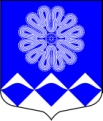 РОССИЙСКАЯ ФЕДЕРАЦИЯАДМИНИСТРАЦИЯ МУНИЦИПАЛЬНОГО ОБРАЗОВАНИЯПЧЕВСКОЕ СЕЛЬСКОЕ ПОСЕЛЕНИЕКИРИШСКОГО МУНИЦИПАЛЬНОГО РАЙОНА ЛЕНИНГРАДСКОЙ ОБЛАСТИПОСТАНОВЛЕНИЕот 22 марта 2016  года 		                                             № 24    д. ПчеваВ соответствии с Бюджетным кодексом Российской Федерации, Федеральным законом Российской Федерации от 06 октября 2003 года № 131-ФЗ «Об общих принципах организации местного самоуправления в Российской Федерации», руководствуясь Порядком формирования, реализации и оценки эффективности муниципальных программ муниципального образования Пчевское сельское поселение Киришского муниципального района  Ленинградской области, утвержденным постановлением Администрации Пчевского сельского поселения от 20 октября 2015 года № 110 Администрация муниципального образования Пчевское сельское поселение Киришского муниципального района Ленинградской областиПОСТАНОВЛЯЕТ:1.  Внести в муниципальную программу «Развитие культуры в муниципальном образовании Пчевское сельское поселение Киришского муниципального района Ленинградской области», утвержденную постановлением администрации муниципального образования Пчевское сельское поселение Киришского муниципального района Ленинградской области от 29.10.2014 № 103 следующие изменения:1.1. В Паспорте Программы строку «Финансовое обеспечение муниципальной программы, в т. ч. по источникам финансирования» изложить в следующей редакции:1.2. Раздел 5 «Информация о ресурсном обеспечении муниципальной программы за счет средств федерального, областного, местного бюджета и иных источников финансирования» Программы считать разделом 4 Программы и изложить в следующей редакции: «Общий объем финансирования Муниципальной программы за период 2015-2018 годы составит в ценах соответствующих лет – 22605,67 тыс. рублей, в том числе по годам: 2015 год – 5242,66 тыс. рублей;2016 год – 6628,69 тыс. рублей;2017 год – 5256,12 тыс. рублей;2018 год – 5478,20 тыс. рублей».1.3. Приложение 6 «План реализации муниципальной программы «Развитие культуры в муниципальном образовании Пчевское сельское поселение Киришского муниципального района Ленинградской области» к Программе изложить в редакции согласно Приложения 1 к настоящему постановлению.2. Опубликовать настоящее постановление в газете «Пчевский вестник» и разместить на официальном сайте муниципального образования Пчевское сельское поселение Киришского муниципального района Ленинградской области.3. Настоящее постановление вступает в силу с даты его официального опубликования.4. Контроль за исполнением настоящего постановления оставляю за собой.Глава администрации						                  Д.Н. ЛевашовРазослано: дело-2, бухгалтерия, Левашов Д.Н., комитет финансов Киришского муниципального района, прокуратура, газета «Пчевский вестник»Приложение 1к постановлению от 22 марта 2016 года  № 24 План реализации муниципальной программы«Развитие культуры в муниципальном образовании Пчевское сельское поселениеКиришского муниципального района Ленинградской области»О внесении изменений в муниципальную программу «Развитие культуры  в муниципальном образовании Пчевское сельское поселение Киришского муниципального района Ленинградской области», утвержденную постановлением администрации муниципального образования Пчевское сельское поселение Киришского муниципального района Ленинградской области от 29.10.2014 № 103Финансовое обеспечение муниципальной программы, в т. ч. по источникам финансированияОбъем финансовых средств, предусмотренных на реализацию программы  в 2015-2018гг. составляет: 22605,67 тыс. рублей, в том числе:федеральный бюджет – 0 тыс. рублей;средства областного бюджета – 466,40 тыс. рублей; бюджет муниципального образования Пчевское сельское поселение Киришского муниципального района Ленинградской области – 22139,27 тыс. рублей;прочие источники – 0 тыс. рублей.№ п/пНаименование муниципальной программы, подпрограммы, основного мероприятияОтветственный исполнитель, участникиОтветственный исполнитель, участникиСрок реализацииСрок реализацииСрок реализацииСрок реализацииСрок реализацииСрок реализацииГоды реализацииПланируемые объемы финансирования(тыс. рублей в ценах соответствующих лет)Планируемые объемы финансирования(тыс. рублей в ценах соответствующих лет)Планируемые объемы финансирования(тыс. рублей в ценах соответствующих лет)Планируемые объемы финансирования(тыс. рублей в ценах соответствующих лет)Планируемые объемы финансирования(тыс. рублей в ценах соответствующих лет)Планируемые объемы финансирования(тыс. рублей в ценах соответствующих лет)№ п/пНаименование муниципальной программы, подпрограммы, основного мероприятияОтветственный исполнитель, участникиОтветственный исполнитель, участникиНачало реализацииНачало реализацииНачало реализацииКонец реализацииКонец реализацииКонец реализацииГоды реализациивсеговсегов том числев том числев том числев том числе№ п/пНаименование муниципальной программы, подпрограммы, основного мероприятияОтветственный исполнитель, участникиОтветственный исполнитель, участникиНачало реализацииНачало реализацииНачало реализацииКонец реализацииКонец реализацииКонец реализацииГоды реализациивсеговсегофедеральный бюджетОбластной бюджет Ленинградской областибюджет Пчевского сельского поселенияпрочие источники1233444555677891011Муниципальная программа «Развитие культуры в муниципальном образовании Пчевское сельское поселение Киришского муниципального района Ленинградской области»Муниципальная программа «Развитие культуры в муниципальном образовании Пчевское сельское поселение Киришского муниципального района Ленинградской области»Муниципальная программа «Развитие культуры в муниципальном образовании Пчевское сельское поселение Киришского муниципального района Ленинградской области»20152015201520182018201820155242,665242,660,00466,404776,260,00Муниципальная программа «Развитие культуры в муниципальном образовании Пчевское сельское поселение Киришского муниципального района Ленинградской области»Муниципальная программа «Развитие культуры в муниципальном образовании Пчевское сельское поселение Киришского муниципального района Ленинградской области»Муниципальная программа «Развитие культуры в муниципальном образовании Пчевское сельское поселение Киришского муниципального района Ленинградской области»20152015201520182018201820166628,696628,690,000,006628,690,00Муниципальная программа «Развитие культуры в муниципальном образовании Пчевское сельское поселение Киришского муниципального района Ленинградской области»Муниципальная программа «Развитие культуры в муниципальном образовании Пчевское сельское поселение Киришского муниципального района Ленинградской области»Муниципальная программа «Развитие культуры в муниципальном образовании Пчевское сельское поселение Киришского муниципального района Ленинградской области»20152015201520182018201820175256,125256,120,000,005256,120,00Муниципальная программа «Развитие культуры в муниципальном образовании Пчевское сельское поселение Киришского муниципального района Ленинградской области»Муниципальная программа «Развитие культуры в муниципальном образовании Пчевское сельское поселение Киришского муниципального района Ленинградской области»Муниципальная программа «Развитие культуры в муниципальном образовании Пчевское сельское поселение Киришского муниципального района Ленинградской области»20152015201520182018201820185478,205478,205478,20Всего:Всего:Всего:Всего:Всего:Всего:Всего:Всего:Всего:Всего:22605,6722605,670,00466,4022139,270,0001.Обеспечение деятельности Пчевского  Дома культуры и Мотоховского сельского клубаАдминистрация Пчевского сельского поселенияАдминистрация Пчевского сельского поселения20152015201520182018201820153801,493801,490,000,003801,490,001.Обеспечение деятельности Пчевского  Дома культуры и Мотоховского сельского клубаАдминистрация Пчевского сельского поселенияАдминистрация Пчевского сельского поселения20152015201520182018201820165233,765233,760,000,005233,760,001.Обеспечение деятельности Пчевского  Дома культуры и Мотоховского сельского клубаАдминистрация Пчевского сельского поселенияАдминистрация Пчевского сельского поселения20152015201520182018201820173494,153494,150,000,003494,150,001.Обеспечение деятельности Пчевского  Дома культуры и Мотоховского сельского клубаАдминистрация Пчевского сельского поселенияАдминистрация Пчевского сельского поселения20152015201520182018201820183529,373529,373529,371.Итого:Итого:Итого:Итого:Итого:Итого:Итого:Итого:Итого:Итого:16058,7716058,770,000,0016058,770,002.Поэтапное повышение уровня средней заработной платы работников культурыАдминистрация Пчевского сельского поселенияАдминистрация Пчевского сельского поселения2015201520152015201520152015122,14122,140,000,00122,140,002.Итого:Итого:Итого:Итого:Итого:Итого:Итого:Итого:Итого:Итого:122,14122,140,000,00122,140,0003.Организация библиотечного обслуживания населенияАдминистрация Пчевского сельского поселенияАдминистрация Пчевского сельского поселения2015201520152018201820182015852,63852,630,000,00852,630,003.Организация библиотечного обслуживания населенияАдминистрация Пчевского сельского поселенияАдминистрация Пчевского сельского поселения20152015201520182018201820161104,611104,610,000,001104,610,003.Организация библиотечного обслуживания населенияАдминистрация Пчевского сельского поселенияАдминистрация Пчевского сельского поселения20152015201520182018201820171108,701108,700,000,001108,700,003.Организация библиотечного обслуживания населенияАдминистрация Пчевского сельского поселенияАдминистрация Пчевского сельского поселения20152015201520182018201820181117,901117,901117,903.Итого:Итого:Итого:Итого:Итого:Итого:Итого:Итого:Итого:Итого:4183,844183,840,000,004183,840,0004.Обеспечение выплат стимулирующего характера работникам муниципальных учреждений культурыОбеспечение выплат стимулирующего характера работникам муниципальных учреждений культурыАдминистрация Пчевского сельского поселенияАдминистрация Пчевского сельского поселения201520152015201520152015466,40466,400,000466,400,000,004.Итого:Итого:Итого:Итого:Итого:Итого:Итого:Итого:Итого:Итого:466,40466,400,00466,400,0000,0005.Сохранение кадрового потенциала муниципальных учреждений культурыСохранение кадрового потенциала муниципальных учреждений культурыАдминистрация Пчевского сельского поселенияАдминистрация Пчевского сельского поселения2016201820182018201620162016290,320,000,00290,320,005.Сохранение кадрового потенциала муниципальных учреждений культурыСохранение кадрового потенциала муниципальных учреждений культурыАдминистрация Пчевского сельского поселенияАдминистрация Пчевского сельского поселения2016201820182018201720172017653,270,000,00653,270,005.Сохранение кадрового потенциала муниципальных учреждений культурыСохранение кадрового потенциала муниципальных учреждений культурыАдминистрация Пчевского сельского поселенияАдминистрация Пчевского сельского поселения2016201820182018201820182018830,930,000,00830,930,005.Итого:Итого:Итого:Итого:Итого:Итого:Итого:Итого:Итого:Итого:Итого:1774,520,000,001774,520,00